	   Sunday, August 12, 2012	   Monday, August 13, 2012	   Tuesday, August 14, 2012	   Wednesday, August 15, 2012	   Thursday, August 16, 2012	   Friday, August 17, 2012	   Saturday, August 18, 20126:00AMHome Shopping  Shopping program. G6:30AMThe Virginian: Felicity's Spring (R)  The men of Medicine Bow are smitten with teacher Felicity. The Virginian proposes to her - but her family's secrets change everything. Starring JAMES DRURY and DOUG MCCLURE.PG 8:00AMThe New Adam 12: Panic In Alvarez Park (R)  A sleep-walking shoplifter is questioned at the police station, and thieves use a church sanctuary as cover. Starring ETHAN WAYNE, PETER PARROS and MIGUEL FERNANDES.PG 8:30AMHome Shopping  Shopping program. G9:00AMHome Shopping  Shopping program.G 9:30AMThe Jeff Foxworthy Show: Foxworthy Family Feud (R)  Despite his attempt to stay out of his in-law's dispute, Jeff is blamed when his sister-in-law decides to end her marriage. Starring JEFF FOXWORTHY, ANITA BARONE and HALEY JOEL OSMENT.PG 10:00AMNed And Stacey: Loganberry's Run (R)  Amanda struggles to learn the muffin business in the face of Ned's constant meddling. Starring THOMAS HADEN CHURCH, DEBRA MESSING, GREG GERMANN and NADIA DAJANI.PG 10:30AMNed And Stacey: It's A Mad, Mad, Mad, Mad Eric (R)  A humiliating incident at work causes Eric to decide he's had enough of Ned. Starring THOMAS HADEN CHURCH, DEBRA MESSING, GREG GERMANN and NADIA DAJANI.PG 11:00AMSimon And Simon: Recipe For Disaster (R)  A.J. and Rick travel to Mexico to find a young girl who is believed to have been kidnapped by her father, an explosives expert at an oil field in California. Starring GERALD MC RANEY, JAMESON PARKER, JEANNIE WILSON, MARY CARVER and ED BARTH.PG 12:00PMSimon And Simon: Least Dangerous Game (R)  A.J. and Rick pose as zoo workers when they're hired to investigate the death of an animal tender who was killed by a lion. Starring GERALD MC RANEY, JAMESON PARKER, JEANNIE WILSON, MARY CARVER and ED BARTH.PG 1:00PMV.I.P: 21 Val Street (R)    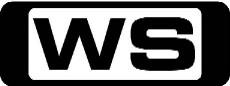 V.I.P. goes undercover at a local college to help break up an elusive mobster's bookmaking operation. Starring PAMELA ANDERSON, NATALIE RAITANO, MOLLY CULVER, SHAUN BAKER and LEAH LAIL.PG (V)2:00PMS.W.A.T: The Steel-Plated Security Blanket (R)  A national beauty pageant becomes a nightmare when three men in a stolen car attempt to steal two million dollars worth of jewellery. Starring STEVE FORREST, ROBERT URICH, ROD PERRY, JAMES COLEMAN and MARK SHERA.PG (V)3:00PMGene Simmons Family Jewels: Uncle Gene Wants You (R)    When Sophie is assigned a paper on the armed forces, Gene arranges a private tour of San Diego's Camp Pendleton to aid in her research.PG (L)4:00PMMy Wife And Kids: The Wedding (R) 'CC'    Junior and Vanessa's intentions for a simple wedding go awry when Michael and Jay step in to plan an elaborate, expensive ceremony. Starring DAMON WAYANS, TISHA CAMPBELL-MARTIN, GEORGE O  GORE II, JENNIFER FREEMAN and PARKER MCKENNA POSEY.PG 4:30PMMy Wife And Kids: Careful What You Wish For (R) 'CC'    When Jay wishes that Michael would give her the kind of romantic attention that she sees newlywed Vanessa getting from Junior, Michael decides to kill Jay with kindness. Starring DAMON WAYANS, TISHA CAMPBELL-MARTIN, GEORGE O  GORE II, JENNIFER FREEMAN and PARKER MCKENNA POSEY.PG 5:00PMMy Wife And Kids: They Call Me El Foosay (R) 'CC'    When Vanessa innocently buys Junior a football game, he discovers his competitive nature and becomes an obnoxious player. Starring DAMON WAYANS, TISHA CAMPBELL-MARTIN, GEORGE O  GORE II, JENNIFER FREEMAN and PARKER MCKENNA POSEY.PG 5:30PMMy Name Is Earl: Midnight Bun / Burn Victim (R) 'CC'    Earl and Randy are given 48 hours to retrieve Frank who escaped from prison when Randy takes the convicts out for ice cream Starring JASON LEE, ETHAN SUPLEE and JAIME PRESSLY.PG 6:30PM7Mate Sunday Night Movie: Flushed Away (R) 'CC' (2006)    A well-to-do rat is accidentally flushed out of his fancy penthouse flat and into the grimy London underground. Starring HUGH JACKMAN, KATE WINSLET, IAN MCKELLEN, JEAN RENO and BILL NIGHY.G 8:30PMHappy Endings: The Girl With The David Tattoo (R) 'CC'    Alex and Dave's his-and-hers tattoos come back to haunt them now that they're no longer a couple. Jane meddles in Max's love life when she thinks he's passing on the perfect guy. Starring ELISHA CUTHBERT, ELIZA COUPE, ZACHARY KNIGHTON, ADAM PALLY and DAMON WAYANS JR.PG 9:00PMHow I Met Your Mother: Double Date (R) 'CC'    While on a first date Ted realises this is actually his second first date with the same girl and they still have nothing in common. Starring JOSH RADNOR, JASON SEGEL, ALYSON HANNIGAN, NEIL PATRICK HARRIS and COBIE SMULDERS.M 9:30PMFamily Guy: Mr. Saturday Knight / A Fish Out Of Water (R) 'CC'  When Peter fails to impress the kids at Chris' school on career day with his job as an assembly worker at a toy factory, he starts to rethink his career path.M (S,A)10:30PMAmerican Dad: Pulling Double Booty  / Stan Time (R) 'CC'  When Hayley's boyfriend breaks up with her she goes on a rampage, only to later calm down when she falls in love with Stan's CIA body-double, Bill.M 11:30PMScrubs: My Scrubs (R) 'CC'  J.D. and Turk try to beat the system to treat the Chief's uninsured friend, and the Janitor blackmails Carla. Starring ZACH BRAFF, DONALD FAISON, SARAH CHALKE, JOHN C MCGINLEY and KEN JENKINS.PG 12:00AMGene Simmons Family Jewels: Uncle Gene Wants You (R)    When Sophie is assigned a paper on the armed forces, Gene arranges a private tour of San Diego's Camp Pendleton to aid in her research.PG (L)1:00AMV.I.P: 21 Val Street (R)    V.I.P. goes undercover at a local college to help break up an elusive mobster's bookmaking operation. Starring PAMELA ANDERSON, NATALIE RAITANO, MOLLY CULVER, SHAUN BAKER and LEAH LAIL.PG (V)2:00AMS.W.A.T: The Steel-Plated Security Blanket (R)  A national beauty pageant becomes a nightmare when three men in a stolen car attempt to steal two million dollars worth of jewelry. Starring STEVE FORREST, ROBERT URICH, ROD PERRY, JAMES COLEMAN and MARK SHERA.PG (V)3:00AMSimon And Simon: Recipe For Disaster (R)  A.J. and Rick travel to Mexico to find a young girl who is believed to have been kidnapped by her father, an explosives expert at an oil field in California. Starring GERALD MC RANEY, JAMESON PARKER, JEANNIE WILSON, MARY CARVER and ED BARTH.PG 4:00AMSimon And Simon: Least Dangerous Game (R)  A.J. and Rick pose as zoo workers when they're hired to investigate the death of an animal tender who was killed by a lion. Starring GERALD MC RANEY, JAMESON PARKER, JEANNIE WILSON, MARY CARVER and ED BARTH.PG 5:00AMThe Jeff Foxworthy Show: Foxworthy Family Feud (R)  Despite his attempt to stay out of his in-law's dispute, Jeff is blamed when his sister-in-law decides to end her marriage. Starring JEFF FOXWORTHY, ANITA BARONE and HALEY JOEL OSMENT.PG 5:30AMHome Shopping  Home Shopping G6:00AMHome Shopping  Shopping program. G6:30AMK-Zone - Jake and the Never Land Pirates: Jake and the Never Land Pirates    When Captain Hook captures Jake and his crew's lookout parrot, Skully, the kid pirates must work together to rescue their feathered friend. Then, Jake and crew must save Skybird Island's golden tree.G 7:00AMK-Zone - Jake and the Never Land Pirates: Jake and the Never Land Pirates    Jake, Izzy and Cubby set off to find the Golden Pumpkin which is said to fly over Never Land when the moon is high. Captain Hook dresses up in a disguise to try to trick Jake out of his Halloween treats.G 7:30AMK-Zone - Handy Manny: Handy Manny (R)    Join Handy Manny, who with the help of his amazing set of talking tools is the town's expert when it comes to repairs.G 8:00AMK-Zone - Pair Of Kings: Pair Of Kings (R) 'CC'    Twins Brady and Boomer relocate to the island of Kinkow to claim their throne. During the coronation ceremony, the boys accidently destroy a sacred ruby causing the island's volcano to erupt. Starring MITCHEL MUSSO, DOC SHAW, GENO SEGERS, KELSEY CHOW and RYAN OCHOA.G 8:30AMK-Zone - I'm In The Band: I'm In The Band (R) 'CC'    Arlene invites Tripp and his band mates over to her house for a gathering honouring the demise of Hip Hop. Starring RAINI RODRIGUEZ.G 9:00AMThe Virginian: The Brazos Kid (R)  Journalist Samantha Frye starts her new job with a local newspaper, despite a reputation for exaggeration. Starring JAMES DRURY and DOUG MCCLURE.PG 10:30AMThe New Adam 12: Going Home (R)  Two jealous women want the same man, an ex-con wants to go back to prison, and a heavy-weight flasher wants all the exposure she can get. Starring ETHAN WAYNE, PETER PARROS, MIGUEL FERNANDES and LINDEN ASHBY.PG 11:00AMSimon And Simon: The Hottest Ticket In Town (R)  A.J. and Rick innocently become entangled in a counterfeit ticket scam when rock superstar Rick Brewster arrives in San Diego fora series of concerts. Starring GERALD MC RANEY, JAMESON PARKER, JEANNIE WILSON, MARY CARVER and JOEY TRAVOLTA.PG 12:00PMSimon And Simon: Earth To Stacey (R)  A.J. and Rick are hired by a wealthy and beautiful Houston socialite to find the fiance who jilted her at the altar. Starring GERALD MC RANEY, JAMESON PARKER, JEANNIE WILSON, MARY CARVER and ED BARTH.PG 1:00PMMiami Vice: Trust Fund Pirates (R)  Crockett and Tubbs ask a pilot to stall his retirement long enough to connect them with a band of 20th century pirates. Starring DON JOHNSON, PHILIP THOMAS, EDWARD OLMOS, SAUNDRA SANTIAGO and OLIVIA BROWN.M 2:00PMGene Simmons Family Jewels: It Was a Very Good Year (R)    In the season finale, the family reminisces about season two and shows unseen, deleted scenes from their favourite episodes.PG (S)2:30PMGene Simmons Family Jewels: Gene's Best Friend (R)    Gene is tested by a lie detector about his sexual exploits while his dog Snippy is missing. Paul Stanley gets sick before a show. Starring GENE SIMMONS, SHANNON TWEED, SOPHIE SIMMONS, NICK SIMMONS and TRACY TWEED.PG 3:00PMMotor Mate: The San Remo Rally  Italy`s Sanremo Rally is one of international motorsport's great events, combining hundreds of miles of tarmac and gravel stages to ensure the cars, drivers and teams are tested to the absolute limit.G 4:00PMV8 Xtra: Coates Hire Ipswich 300 Review from Dreamworld 'CC'    The V8 Xtra team reviews the Coates Hire Ipswich 300 on site from Dreamworld on the Gold Coast.G 4:30PMMonster Garage: Gorilla Mobile (R)  Jesse and the team are out to turn a 2001 Toyota Tundra into a custom car for a celebrity of the animal kingdom - Koko the gorilla. Starring JESSE JAMES.PG 5:30PMThat '70s Show: Bohemian Rhapsody (R) 'CC' Kitty and Red discover their empty nest isn't very empty, even with Eric in Africa. Guest starring Bret Harrison. Starring DANNY MASTERSON, LAURA PREPON, WILMER VALDERRAMA and MILA KUNIS.PG (D)6:00PMHow I Met Your Mother: Possimpible / The Stinsons (R) 'CC'   When Robin realises that she only has seven days to get a job or she will be deported to Canada, she agrees to let Barney produce a video resume for her. Starring JOSH RADNOR, JASON SEGEL, NEIL PATRICK HARRIS, ALYSON HANNIGAN and COBIE SMULDERS.PG 7:00PM7Mate Monday Movie: How To Train Your Dragon (2010)    A hapless young Viking who aspires to hunt dragons becomes the unlikely friend of a young dragon himself, and learns there may be more to the creatures than he assumed. Starring JAY BARUCHEL, GERARD BUTLER, CRAIG FERGUSON, AMERICA FERRERA and JONAH HILL.PG (V)9:00PMTurtleman   When a farmer complains about chickens disappearing in the dead of night, Turtleman finds himself locked in a battle of the wits with a sly predator. Starring ERNIE BROWN JR.PG 9:30PMFamily Guy: Screwed The Pooch / Peter Griffin: Husband,Father...Brother? (R) 'CC'  Brian is in heat, and while visiting Peter's in-laws, chases down their champion greyhound at the dog track, tackling and violating her right before the finish line.M (S,A)10:30PMAmerican Dad: Weiner Of Our Discontent / Daddy Queerest 'CC'  When Stan accuses Roger of being worthless, Roger confesses that he's actually the decider of man's fate and then sets out to prove it.M 11:30PMAx Men: The Reckoning - Part 1 (R)    The final week of logging's toughest season begins. Impossible goals leave no room for error, as each crew races the clock.M 12:30AMGene Simmons Family Jewels: It Was a Very Good Year (R)    In the season finale, the family reminisces about season two and shows unseen, deleted scenes from their favourite episodes.PG (S)1:00AMGene Simmons Family Jewels: Gene's Best Friend (R)    Gene is tested by a lie detector about his sexual exploits while his dog Snippy is missing. Paul Stanley gets sick before a show. Starring GENE SIMMONS, SHANNON TWEED, SOPHIE SIMMONS, NICK SIMMONS and TRACY TWEED.PG 1:30AMSimon And Simon: The Hottest Ticket In Town (R)  A.J. and Rick innocently become entangled in a counterfeit ticket scam when rock superstar Rick Brewster arrives in San Diego fora series of concerts. Starring GERALD MC RANEY, JAMESON PARKER, JEANNIE WILSON, MARY CARVER and JOEY TRAVOLTA.PG 2:30AMSimon And Simon: Earth To Stacey (R)  A.J. and Rick are hired by a wealthy and beautiful Houston socialite to find the fiance who jilted her at the altar. Starring GERALD MC RANEY, JAMESON PARKER, JEANNIE WILSON, MARY CARVER and ED BARTH.PG 3:30AMThe Virginian: The Brazos Kid (R)  Journalist Samantha Frye starts her new job with a local newspaper, despite a reputation for exaggeration. Starring JAMES DRURY and DOUG MCCLURE.PG 5:00AMThe New Adam 12: Going Home (R)  Two jealous women want the same man, an ex-con wants to go back to prison, and a heavy-weight flasher wants all the exposure she can get. Starring ETHAN WAYNE, PETER PARROS, MIGUEL FERNANDES and LINDEN ASHBY.PG 5:30AMHome Shopping  Home Shopping G6:00AMHome Shopping  Shopping program. G6:30AMK-Zone - Jake and the Never Land Pirates: Jake and the Never Land Pirates    Jake's new puppy, Patch, runs off with one of Captain Hook's boots and the crew has to help get it back. Jake, Izzy and Cubby form a pirate rock band and invite Captain Hook to live out his rock star dream.G 7:00AMK-Zone - Jake and the Never Land Pirates: Jake and the Never Land Pirates    Jake, Izzy, Cubby and Skully awake to find that Peter Pan has left the crew some presents and a Forever-Green tree to celebrate Winter Treasure Day.G 7:30AMK-Zone - Handy Manny: Handy Manny (R)    Manny and the tools are enjoying a day at the beach when a marine biologist approaches them with an emergency - an orca whale has washed up on the shore.G 8:00AMK-Zone - Pair Of Kings: Pair Of Kings (R) 'CC'    Fraternal twins Brady and Boomer relocate to the island of Kinkow to claim their throne as joint Kings of an island filled with odd superstitions and customs. During the coronation ceremony, the boys accidently destroy a sacred ruby causing the island's volcano, Mt. Spew, to erupt. With the natives in a panic, their devious cousin Lanny, aided by his pet fish Yamakoshi, lead the kings into the clutches of the Tarantula people. Guest starring Vincent Pastore, Tichina Arnold and John Eric Bentley. Starring MITCHEL MUSSO, DOC SHAW, GENO SEGERS, KELSEY CHOW and RYAN OCHOA.G 8:30AMK-Zone - I'm In The Band: I'm In The Band (R) 'CC'    Iron Weasel is set to compete in a televised 'Rock Off' against the reigning champs, the Diamond Dogs.G 9:00AMThe Virginian: Big Image...Little Man (R)  Millionaire Paul Leland is shoved from a train by an employee, finding himself travelling in the desert with a group of cattle herders. Starring JAMES DRURY and DOUG MCCLURE.PG 10:30AMThe New Adam 12: Lover Mugger (R)  a rapist using a dirt bike to get away terrorises a neighbourhood, and a man is accused of stealing his co-workers' lunches. Starring ETHAN WAYNE, PETER PARROS and MIGUEL FERNANDES.PG 11:00AMSimon And Simon: Dead Letter File (R)  The Post Office delivers a letter to the Simon & Simon address 22 years late, too late to reach its intended recipient and too late to save its author from murder. Starring GERALD MC RANEY, JAMESON PARKER, JEANNIE WILSON, MARY CARVER and ED BARTH.PG 12:00PMSimon And Simon: Ashes To Ashes, And None Too Soon (R)  A man falls to his death from his hotel window only minutes after A.J. and Rick serve divorce papers on him. Starring GERALD MC RANEY, JAMESON PARKER, JEANNIE WILSON, MARY CARVER and ED BARTH.PG 1:00PMMiami Vice: Sons And Lovers (R)  Angelina's half-brother has put up a $1 million bounty to avenge her father's death. Starring DON JOHNSON, PHILIP THOMAS, EDWARD OLMOS, SAUNDRA SANTIAGO and OLIVIA BROWN.M 2:00PMGene Simmons Family Jewels: The Brutal Truth (R)    Gene and Shannon make their appearance on the Adam Carolla Show where he will confirm the results of his lie detector test. Starring GENE SIMMONS, SHANNON TWEED, SOPHIE SIMMONS, NICK SIMMONS and TRACY TWEED.PG (S)3:00PMMotor Mate: Best Battles Bikes    The 2011 Isle of Man Steam Packet Southern 100 International Road Races delibered the heady mix of close racing, star names, nail-biting finishes and gripping action we have come to expect from the 'friendly races'.G 4:00PMSpecial: Targa Wrest Point 2012 - Modern (R)    The modern cars compete in Round Three of the Australian Targa Championship, set in Tasmania's picturesque Huon Valley. It's 2 days of high octane tarmac rally action.PG 4:30PMMonster Garage: Pike's Peak Racer (R)  Jesse James wants to take a boxy 1988 Chevy Blazer and turn it into a race- truck capable of tackling the most legendary of races: The Falcon Tires Pike's Peak International Hill Climb. Starring LARRY RAGLAND.PG 5:30PMThat '70s Show: Somebody To Love (R) 'CC' Things go from bad to worse for Hyde, who discovers that while he was away, Leo nearly put the record store out of business. Starring DANNY MASTERSON, LAURA PREPON, WILMER VALDERRAMA, MILA KUNIS and KURTWOOD SMITH.PG (D,S)6:00PMHow I Met Your Mother: Sorry, Bro / The Front Porch (R) 'CC'    When Lily and Marshall hear that Ted's college girlfriend Karen, has moved to New York City, they once again counsel Ted to stay away from this on-again, off-again relationship. Starring JOSH RADNOR, JASON SEGEL, NEIL PATRICK HARRIS, ALYSON HANNIGAN and COBIE SMULDERS.PG (S,A)7:00PM7mate Movie: Monsters, Inc. (R) 'CC' (2001)    The monsters at Monstropolis are afraid of being contaminated by kids, so when a young girl enters their headquarters, two monsters find their worlds disrupted. Starring JOHN GOODMAN, BILLY CRYSTAL, MARY GIBBS, STEVE BUSCEMI and JAMES COBURN.G 9:00PMPawn Stars: Spooning Paul Revere 'CC'   The Pawn Stars have a chance to buy a silver spoon made by a true American legend-Paul Revere. Can they make a deal and scoop it up, or will this piece of history ride off into the night?PG 9:30PMCash Cowboys: A Maritime Bet  **ALL NEW**   After stopping for a breather in scenic Peggy's Cove, the guys decide to open their wallets and turn up the heat with a bet: Who will find the ultimate East Coast prize?PG 10:30PMAmerican Pickers: Fill'Er Up / Leland's Café (R)    Mike and Frank look up a collector who's got a storage shed that's jam-packed with curios and movie memorabilia from his family's drive-in theatre.PG 11:30PMScrubs: My No Good Reason (R) 'CC'  When Turk and J.D. hold a public screening of Turk's hot new nanny from footage on the nanny cam, Carla finds out. Starring ZACH BRAFF, DONALD FAISON, SARAH CHALKE, JOHN C MCGINLEY and KEN JENKINS.PG 12:00AMGene Simmons Family Jewels: The Brutal Truth (R)    Gene and Shannon make their appearance on the Adam Carolla Show where he will confirm the results of his lie detector test. Starring GENE SIMMONS, SHANNON TWEED, SOPHIE SIMMONS, NICK SIMMONS and TRACY TWEED.PG (S)1:00AMSimon And Simon: Dead Letter File (R)  The Post Office delivers a letter to the Simon & Simon address 22 years late, too late to reach its intended recipient and too late to save its author from murder. Starring GERALD MC RANEY, JAMESON PARKER, JEANNIE WILSON, MARY CARVER and ED BARTH.PG 2:00AMSimon And Simon: Ashes To Ashes, And None Too Soon (R)  A man falls to his death from his hotel window only minutes after A.J. and Rick serve divorce papers on him. Starring GERALD MC RANEY, JAMESON PARKER, JEANNIE WILSON, MARY CARVER and ED BARTH.PG 3:00AMMiami Vice: Sons And Lovers (R)  Angelina's half-brother has put up a $1 million bounty to avenge her father's death. Starring DON JOHNSON, PHILIP THOMAS, EDWARD OLMOS, SAUNDRA SANTIAGO and OLIVIA BROWN.M 4:00AMThe Virginian: Big Image...Little Man (R)  Millionaire Paul Leland is shoved from a train by an employee, finding himself travelling in the desert with a group of cattle herders. Starring JAMES DRURY and DOUG MCCLURE.PG 5:30AMHome Shopping  Home Shopping G6:00AMHome Shopping  Shopping program.G 6:30AMK-Zone - Jake and the Never Land Pirates: Jake and the Never Land Pirates (R)    Jake and his pirate pals, Izzy and Cubby, try to protect their secret hideout from Captain Hook and Mr. Smee. Izzy finds a beautiful pink polka- dotted seashell on the beach to add to her collection.G 7:00AMK-Zone - Stitch!: Stitch! (R)    When Stitch lands on a remote island, he must perform several good deeds in order to activate the Spiritual Stone that will gain him great power.G 7:30AMK-Zone - Handy Manny: Handy Manny (R)    Join Handy Manny, who with the help of his amazing set of talking tools is the town's expert when it comes to repairs.G 8:00AMK-Zone - Pair Of Kings: Pair Of Kings (R) 'CC'    When the pirate Two Peg gives Boomer and Brady a riddle to solve, the group gets trapped in the jungle. They must work together to escape and take down Two Peg before he steals the royal treasures. Starring MITCHEL MUSSO, DOC SHAW, GENO SEGERS, KELSEY CHOW and RYAN OCHOA.G 8:30AMK-Zone - I'm In The Band: I'm In The Band (R) 'CC'    Tripp is stuck in the middle when his band mates throw him a raucous birthday bash on the same day that his mom has invited all of his friends over for a puppet show birthday party.G 9:00AMNBC Today (R) 'CC'    International news and weather including interviews with newsmakers in the world of politics, business, media, entertainment and sport.11:00AMThe Incredible Hulk: The Harder They Fall (R)  Paralysed from the waist down after an accident, Banner's only hope to walk again lies in the regenerative powers of the Hulk. Starring BILL BIXBY, LOU FERRIGNO and JACK COLVIN.PG 12:00PMT.J Hooker: The Connection (R)  A high school student's bad drug trip leads Hooker and Romano to a thriving illegal drug lab. Starring WILLIAM SHATNER, ADRIAN ZMED, RICHARD HERD, APRIL CLOUGH and LEE BRYANT.PG (A,D,V)1:00PMT.J Hooker: The Fast Lane (R)  Romano discovers that the son of an old friend who died in Vietnam is involved in selling stolen liquor to high school students. Starring WILLIAM SHATNER, ADRIAN ZMED, RICHARD HERD, APRIL CLOUGH and LEE BRYANT.PG (V)2:00PMGene Simmons Family Jewels: Before the Flood (R)    Gene's car breaks down in the desert, then his home office floods, threatening his huge collection of Kiss memorabilia. Starring GENE SIMMONS, SHANNON TWEED, SOPHIE SIMMONS, NICK SIMMONS and TRACY TWEED.PG (S)2:30PMGene Simmons Family Jewels: Knock, Knock Who's There? (R)    Gene hitchhikes to Vegas after his car breaks down in the desert. The girls try to replace Gene's Kiss collectibles ruined in the flood. Starring GENE SIMMONS, SHANNON TWEED, SOPHIE SIMMONS, NICK SIMMONS and TRACY TWEED.PG 3:00PMMotor Mate: Grand Prix Legends (R)  The Graham Hill story is predominantly one of courage and determination - earning him two World Championship titles and the admiration of an adoring public.G 4:00PMFifth Gear (R)    An exciting and informative motoring magazine programme.PG 4:30PMMonster Garage: Fire Truck Brewery (R)  Forget about speed, wheelies and burn outs and think beer! Jesse James will team up with the brew masters to convert an old fire truck into a monster brewery.PG 5:30PMThat '70s Show: You're My Best Friend (R) 'CC' Even though Hyde insists that he doesn't want a bachelor party, the guys throw one for him anyway. Starring DANNY MASTERSON, LAURA PREPON, WILMER VALDERRAMA, MILA KUNIS and KURTWOOD SMITH.PG (S,L)6:00PMHow I Met Your Mother: Old King Clancy / Murtaugh (R) 'CC'   When Barney hears that Ted has made a list of things he feels the gang is too old to do, he attempts to complete every task on the list within 24 hours to prove Ted wrong. Starring JOSH RADNOR, JASON SEGEL, NEIL PATRICK HARRIS, ALYSON HANNIGAN and COBIE SMULDERS.PG 7:00PM7mate Movie: A Bug's Life (R) 'CC' (1998)    Embark on an incredible journey with one little ant prepared to fight the bullying grasshoppers who threaten his home. Starring DAVE FOLEY, JULIA LOUIS-DREYFUS, HAYDEN PANETTIERE, PHYLLIS DILLER and KEVIN SPACEY.G 9:00PMHardcore Pawn: Face Off   Tensions are at an all-time high following Seth's stand-off with Les. The chaos that has been created in the store makes for bad blood and worse business.PG 9:30PMAmerican Pickers: Pinball Mania / Art Of The Deal    The guys head to the Lone Star State, where they uncover a huge outbuilding filled with dead coin-operated games. Then Mike becomes obsessed with a 1934 pre-Airstream trailer. Starring MIKE WOLFE and FRANK FRITZ.PG 11:30PMAx Men: The Reckoning - Part 2 (R)    As the logging season winds to a close, the drama heats up, with each team struggling and competing right down to the wire.M 12:30AMGene Simmons Family Jewels: Before the Flood (R)    Gene's car breaks down in the desert, then his home office floods, threatening his huge collection of Kiss memorabilia. Starring GENE SIMMONS, SHANNON TWEED, SOPHIE SIMMONS, NICK SIMMONS and TRACY TWEED.PG (S)1:00AMThe Incredible Hulk: The Harder They Fall (R)  Paralysed from the waist down after an accident, Banner's only hope to walk again lies in the regenerative powers of the Hulk. Starring BILL BIXBY, LOU FERRIGNO and JACK COLVIN.PG 2:00AMHome Shopping  Shopping program.G 2:30AMHome Shopping  Shopping program.G 3:00AMHome Shopping  Shopping program.G 3:30AMStag: Joeron Takes A Hands On Approach (R)  When April met Joeron at a frat party she thought he was geeky but it didn't take long for his charm to win her over.M (S,A)4:00AMT.J Hooker: The Fast Lane (R)  Romano discovers that the son of an old friend who died in Vietnam is involved in selling stolen liquor to high school students. Starring WILLIAM SHATNER, ADRIAN ZMED, RICHARD HERD, APRIL CLOUGH and LEE BRYANT.PG (V)5:00AMGene Simmons Family Jewels: Knock, Knock Who's There? (R)    Gene hitchhikes to Vegas after his car breaks down in the desert. The girls try to replace Gene's Kiss collectibles ruined in the flood. Starring GENE SIMMONS, SHANNON TWEED, SOPHIE SIMMONS, NICK SIMMONS and TRACY TWEED.PG 5:30AMHome Shopping  Home ShoppingG 6:00AMHome Shopping  Shopping program. G6:30AMK-Zone - Jake and the Never Land Pirates: Jake and the Never Land Pirates (R)    Jake and his crew set out to return Captain Hook's hat after they find it washed up on the shore. Then, they try to recover Jake's guitar from Captain Hook before he tosses it into Belch Mountain.G 7:00AMK-Zone - Stitch!: Stitch! (R)    When Stitch lands on a remote island, he must perform several good deeds in order to activate the Spiritual Stone that will gain him great power.G 7:30AMK-Zone - Handy Manny: Handy Manny (R)    Join Handy Manny, who with the help of his amazing set of talking tools is the town's expert when it comes to repairs. hen the tools discuss their lifelong dreams, Felipe is not sure about is.G 8:00AMK-Zone - Pair Of Kings: Pair Of Kings (R) 'CC'    Mason puts Mikayla in charge of head guard. While the kings are at the beach they run into a group of mermaids.G 8:30AMK-Zone - I'm In The Band: I'm In The Band (R) 'CC'    G 9:00AMNBC Today 'CC'    International news and weather including interviews with newsmakers in the world of politics, business, media, entertainment and sport.11:00AMThe Incredible Hulk: Interview With The Hulk (R)  Banner faces exposure from a desperate reporter, who outmaneuvers McGee to get an interview with the Hulk. Starring BILL BIXBY, LOU FERRIGNO and JACK COLVIN.PG 12:00PMT.J Hooker: Too Late For Love (R)  Romano's fashion model ex-girlfriend uses him in an effort to aid a gang of fur thieves. Starring WILLIAM SHATNER, ADRIAN ZMED, RICHARD HERD, APRIL CLOUGH and LEE BRYANT.PG (V)1:00PMMiami Vice: When Irish Eyes Are Crying (R)  Gina's smitten with an Irish revolutionary she thinks has renounced violence, but the authorities believe he's an IRA gunrunner. Starring DON JOHNSON, PHILIP THOMAS, EDWARD OLMOS, SAUNDRA SANTIAGO and OLIVIA BROWN.M 2:00PMGene Simmons Family Jewels: Swing Gene (R)    Comedian Carrot Top rescues Gene in the desert after his car breaks down. The girls continue replacing Gene's damaged collectibles. Starring GENE SIMMONS, SHANNON TWEED, SOPHIE SIMMONS, NICK SIMMONS and TRACY TWEED.PG (S,L)2:30PMGene Simmons Family Jewels: Something's Fishy (R)    Gene decides to take the whole family to Sea World while on a business trip, but Tracy and Shannon get sick, ruining the entire trip. Starring GENE SIMMONS, SHANNON TWEED, SOPHIE SIMMONS, NICK SIMMONS and TRACY TWEED.PG 3:00PMMotor Mate: Grand Prix Legends (R)  Take a look back at John Surtees world titles, listen in on fascinating, highly nostalgic interviews, and relive the track action that made Surtees such an extraordinary champion.G 4:00PMFifth Gear (R)    An exciting and informative motoring magazine programme.PG 4:30PMMonster Garage: Old School Chopper (R)  Jesse and the team, this week, aim to build an old school chopper. Starring JESSE JAMES.PG 5:30PMThat '70s Show: Misfire (R) 'CC' Red and Kitty are celebrating their 25th Wedding Anniversary. Guest starring Bruce Willis. Starring DANNY MASTERSON, LAURA PREPON, WILMER VALDERRAMA, MILA KUNIS and KURTWOOD SMITH.PG 6:00PMHow I Met Your Mother: Mosbius Designs / The Three Days Rule (R) 'CC'    Ted goes out on his own as an architect and hires an intern to help get things started, but all he helps himself to is Robin. Guest starring Ryan Sypek. Starring JOSH RADNOR, JASON SEGEL, NEIL PATRICK HARRIS, ALYSON HANNIGAN and COBIE SMULDERS.PG 7:00PM7mate Movie: Over The Hedge (R) 'CC' (2006)    A gang of forest animals prepare to cross a new giant hedge to explore the snack filled suburbs on the other side. Starring BRUCE WILLIS, GARRY SHANDLING, STEVE CARELL, AVRIL LAVIGNE and WILLIAM SHATNER.G 8:45PMTurtleman   Turtleman hears of a job in North Carolina - a man's duck pond is being terrorized by turtles. Just a routine job until he finds out this call has come from his favourite celebrity. Starring ERNIE BROWN JR.PG 9:15PMOperation Repo: Spicy Salsa / Return to Cynder    Froy and Sonia find themselves dealing with more than they bargained for thanks to a dance teacher debtor and his screw loose dance class.M 10:15PMOperation Repo (R)  Follow the rough and tough Operation Repo team as they carry out car repossessions from California's San Fernando Valley.M 10:45PMJail (R)  A woman is booked on a prostitution charge and tells the officers of her twisted family life.M 11:15PMBear Swamp Recovery: Farmville (R)    The team struggles to keep a hot air balloon grounded when a group of Jersey girls fight for their right to fly, and the owner attempts a dramatic escape.M 12:00AMGene Simmons Family Jewels: Swing Gene (R)    Comedian Carrot Top rescues Gene in the desert after his car breaks down. The girls continue replacing Gene's damaged collectibles. Starring GENE SIMMONS, SHANNON TWEED, SOPHIE SIMMONS, NICK SIMMONS and TRACY TWEED.PG (S,L)12:30AMGene Simmons Family Jewels: Something's Fishy (R)    Gene decides to take the whole family to Sea World while on a business trip, but Tracy and Shannon get sick, ruining the entire trip. Starring GENE SIMMONS, SHANNON TWEED, SOPHIE SIMMONS, NICK SIMMONS and TRACY TWEED.PG 1:00AMT.J Hooker: Too Late For Love (R)  Romano's fashion model ex-girlfriend uses him in an effort to aid a gang of fur thieves. Starring WILLIAM SHATNER, ADRIAN ZMED, RICHARD HERD, APRIL CLOUGH and LEE BRYANT.PG (V)2:00AMMiami Vice: When Irish Eyes Are Crying (R)  Gina's smitten with an Irish revolutionary she thinks has renounced violence, but the authorities believe he's an IRA gunrunner. Starring DON JOHNSON, PHILIP THOMAS, EDWARD OLMOS, SAUNDRA SANTIAGO and OLIVIA BROWN.M 3:00AMThe Incredible Hulk: Interview With The Hulk (R)  Banner faces exposure from a desperate reporter, who outmaneuvers McGee to get an interview with the Hulk. Starring BILL BIXBY, LOU FERRIGNO and JACK COLVIN.PG 4:00AMMotor Mate: Grand Prix Legends (R)  Take a look back at John Surtees world titles, listen in on fascinating, highly nostalgic interviews, and relive the track action that made Surtees such an extraordinary champion.G 5:00AMFifth Gear (R)    An exciting and informative motoring magazine programme.PG 5:30AMHome Shopping  Home ShoppingG 6:00AMHome Shopping  Shopping program. G6:30AMK-Zone - Jake and the Never Land Pirates: Jake and the Never Land Pirates (R)    Jake finds a skateboard washed up on shore, and discovers he has some tricks up his sleeve. Meanwhile, Mr. Smee accidentally breaks the steering wheel on Captain Hook's ship.G 7:00AMK-Zone - Stitch!: Stitch! (R)    When Stitch lands on a remote island, he must perform several good deeds in order to activate the Spiritual Stone that will gain him great power.G 7:30AMK-Zone - Handy Manny: Handy Manny (R)    Join Handy Manny, who with the help of his set of talking tools is the town's expert when it comes to repairs. Manny and the tools help Elliot fix up his used race car to enter the big Wood Valley race.G 8:00AMK-Zone - Pair Of Kings: Pair Of Kings (R) 'CC'    Boomer and Brady discover a secret cave while searching for special rocks. Then, when they discover a wild animal in the jungle they decide to make the creature their pet. Starring MITCHEL MUSSO, DOC SHAW, GENO SEGERS, KELSEY CHOW and RYAN OCHOA.G 8:30AMK-Zone - I'm In The Band: I'm In The Band (R) 'CC'    Tripp scores Iron Weasel a part in famed director Kaz Ridley's horror flick 'Spiders, Snakes and Clowns.' Starring AARON ALBERT.G 9:00AMNBC Today (R) 'CC'    International news and weather including interviews with newsmakers in the world of politics, business, media, entertainment and sport.11:00AMThe Incredible Hulk: Half Nelson (R)  Banner befriends a dwarf wrestler who tries to make up for his small stature by telling tall tales. Starring BILL BIXBY, LOU FERRIGNO and JACK COLVIN.PG 12:00PMThe Event: Face Off (R) 'CC'    President Martinez and Blake Sterling have the Sleepers surrounded, but after Sophia triggers a national disaster, negotiations ensue. Starring CLIFTON COLLINS JR, LAURA INNES, BLAIR UNDERWOOD, BILL SMITROVICH and JASON RITTER.M 1:00PMThe Event: You Bury Other Things Too (R) 'CC'    Sophia and the other Sleepers mourn their losses after negotiations are derailed. Starring CLIFTON COLLINS JR, LAURA INNES, LAURA INNES, BLAIR UNDERWOOD and BILL SMITROVICH.M 2:00PMGene Simmons Family Jewels: Nail Me (R)    Gene agrees to help fund Shannon and Tracy's new nail salon. Starring GENE SIMMONS, SHANNON TWEED, SOPHIE SIMMONS, NICK SIMMONS and TRACY TWEED.PG 2:30PMGene Simmons Family Jewels: Shannon B. Demille (R)    24 years worth of home movies filmed by Shannon Tweed, documenting how they became the non-traditional family they are now. Starring GENE SIMMONS, SOPHIE SIMMONS, NICK SIMMONS and TRACY TWEED.PG 3:00PMMotor Mate: Lamborghini - Italian MastersFerrucio Lamborghini made his millions building tractors and decided to reward himself with a new Ferrari.G 5:00PMZoom TV    Zoom TV explores everything that drives, flies and floats; focusing on their functions, versatility and of course, reliability.G 5:30PM Program to be advised6:00PMShannon's Supercar Showdown    It's week four and the contestants are preparing for a new round of challenges and for our eight remaining rookies the elimination room looms.PG 6:30PMMy Name Is Earl: Bad Earl / I Won't Die With A Little Help From My Friends (R) 'CC'    Finally released from prison, Earl quickly decides that his good deeds haven't gotten him anywhere and he reverts to his old criminal ways. Starring JASON LEE, ETHAN SUPLEE, JAIME PRESSLY, NADINE VELAZQUEZ and EDDIE STEEPLES.PG (S,V,A)7:30PMHow I Met Your Mother: Benefits / Three Days Of Snow (R) 'CC'    Ted and Robin become 'friends with benefits' to deal with apartment conflicts they're having. Marshall attempts to get over the fear and embarrassment of carrying a magazine to the bathroom at work. Starring JOSH RADNOR, JASON SEGEL, NEIL PATRICK HARRIS, ALYSON HANNIGAN and COBIE SMULDERS.PG (S,A)8:30PMFamily Guy: Ready, Willing, And Disabled / A Very Special Family Guy (R) 'CC'  After Joe fails to make an arrest due to his physical limitations, Peter helps him rebuild his self-esteem by convincing him to enter the decathlon at the 'Special People's Games'.M (S,A)9:30PM7Mate Friday Night Movie: Couples Retreat (R) 'CC' (2009)    Four friends discover that participation in the resort's unconventional couples therapy activities is anything but optional on their holiday in paradise. Starring JASON BATEMAN, KRISTEN BELL, FAIZON LOVE, VINCE VAUGHN and JON FAVREAU.M (S)12:00AMBlokesworld: Vietnam 2 - Hanoi Oi Oi!    Benwah and Ado arrive in Hanoi and are back to check out the north half of Vietnam, as well as Ha Long Bay. Back home Rebecca and Bailey compete in Blokesworld's Miss Downunder and Bliss n Eso drop by the Blokesworld Farm. All this and heaps more.MA (S,N)12:30AMUnsolved Mysteries (R)  Soon after Teresita Basa was murdered, a co-worker allegedly became possessed with her spirit and was able to identify the killer.M 1:30AMUnsolved Mysteries (R)  Families whose children have died suddenly describe messages they have received in unexpected ways from their loved ones.M 2:30AMGene Simmons Family Jewels: Nail Me (R)    Gene agrees to help fund Shannon and Tracy's new nail salon. Starring GENE SIMMONS, SHANNON TWEED, SOPHIE SIMMONS, NICK SIMMONS and TRACY TWEED.PG 3:00AMMotor Mate: Lamborghini - Italian MastersFerrucio Lamborghini made his millions building tractors and decided to reward himself with a new Ferrari.G 5:00AMThe Incredible Hulk: Half Nelson (R)  Banner befriends a dwarf wrestler who tries to make up for his small stature by telling tall tales. Starring BILL BIXBY, LOU FERRIGNO and JACK COLVIN.PG 6:00AMThe Virginian: A Father For Toby (R)  Ex-convict Jim Shea tries to find his son: an orphan who has befriended Trampas. Starring JAMES DRURY and DOUG MCCLURE.PG 7:30AMThe New Adam 12: 211 Pizza (R)  Murderers prey on pizza delivery people, and two elderly ladies have their life savings stolen before being threatened with eviction from the retirement home. Starring ETHAN WAYNE, PETER PARROS and MIGUEL FERNANDES.PG 8:00AMHome Shopping  Shopping program. G8:30AMHome Shopping  Shopping program. G9:00AMNBC Today 'CC'    International news and weather including interviews with newsmakers in the world of politics, business, media, entertainment and sport.11:00AMThe Incredible Hulk: Danny (R)  Banner falls in with a bunch of thieves and the Hulk has to protect a child and its mother from the gang's leader. Starring BILL BIXBY, LOU FERRIGNO and JACK COLVIN.PG 12:00PMThe New Adam 12: Crack House (R)  A valuable stud horse is stolen from a stable, and neighbours get violent over the continued operation of a crack house on their street. Starring ETHAN WAYNE, PETER PARROS and MIGUEL FERNANDES.PG 12:30PMS.W.A.T: Omega One (R)  Hondo has to rescue a Nobel Prize-winning scientist and several students being held hostage in a plant containing explosives. Starring STEVE FORREST, ROBERT URICH, ROD PERRY, JAMES COLEMAN and MARK SHERA.PG (V)1:30PMV.I.P: Chasing Anna (R)    Johnny and Quick discover they are both guarding and dating a woman who is the heir to an assassinated king. Starring PAMELA ANDERSON, NATALIE RAITANO, MOLLY CULVER, SHAUN BAKER and LEAH LAIL.PG (V)2:30PMV.I.P: Holy Val (R)  An assignment to guard a priceless spiritual artefact uncovers a rift within the cult and a famous jewel thief's plan to steal it. Starring PAMELA ANDERSON, NATALIE RAITANO, MOLLY CULVER, SHAUN BAKER and LEAH LAIL.PG (V)3:30PMGene Simmons Family Jewels: Lil' Gene (R)    Gene's photo shoot is saved by an intern he's been mentoring, who then plays a role in closing a major business deal. Starring GENE SIMMONS, SHANNON TWEED, SOPHIE SIMMONS, NICK SIMMONS and TRACY TWEED.PG 4:00PMGene Simmons Family Jewels: Mummy Makover (R)    Shannon and Tracy decide on getting cosmetic surgery. Gene is asked to be a contestant on Celebrity Apprentice. Starring GENE SIMMONS, SHANNON TWEED, SOPHIE SIMMONS, NICK SIMMONS and TRACY TWEED.PG (S)4:30PMHook Line and Sinker: 19 Lagoons Trout    Nick and Andrew venture into Tasmania's remote central highlands to hunt the wily, wild brown trout.PG 5:00PMHook Line and Sinker    Tips and tricks to turn up big fish from the stones. Plus, chasing the rainbow, on the trail of Australia's giant King George Whiting.PG 5:30PMMy Name Is Earl: I Won't Die With A Little Help From My Friends - Part 2 (R) 'CC'    Earl continues to be stuck in a fevered state and is visited by Paris Hilton in his dream. Meanwhile, Randy and the gang bring in a little boy who can cure everything with his finger. Starring JASON LEE, ETHAN SUPLEE, JAIME PRESSLY, NADINE VELAZQUEZ and EDDIE STEEPLES.PG 6:30PM7Mate Saturday Night Movie: Alice In Wonderland (R) 'CC' (1999)  Alice follows the White Rabbit down a rabbit-hole and into the whimsical Wonderland, where she meets an array of mysterious characters. All is not fun and games for Alice, though, who begins to wonder if she'll ever return home. Starring WHOOPI GOLDBERG, MARTIN SHORT, MIRANDA RICHARDSON, GENE WILDER and PETER USTINOV.G 9:20PM7Mate Saturday Night Movie: The Nutty Professor (R) 'CC' (1996)   Larger than life, Professor Sherman Klump, invents a drug that temporarily transforms him into the slender, Buddy Love, in order to win over Professor Carla Purty, the woman of his dreams. Starring EDDIE MURHPY, JADA PINKETT, JAMES COBURN, LARRY MILLER and DAVE CHAPPELLE.PG (L,S)11:20PMCNNNN (R) 'CC'   The Chaser Non-Stop News Network is a news and Current Affairs show satirising American news channels such as CNN and Fox News. Starring CHARLES FIRTH, ANDREW HANSEN, JULIAN MORROW, CHAS LICCIARDELLO and DOMINIC KNIGHT.M 12:00AM2012 AFL Premiership Season: Rnd 21: Essendon v Carlton (R) 'CC'    3:00AMV.I.P: Chasing Anna (R)    Johnny and Quick discover they are both guarding and dating a woman who is the heir to an assassinated king. Starring PAMELA ANDERSON, NATALIE RAITANO, MOLLY CULVER, SHAUN BAKER and LEAH LAIL.PG (V)4:00AMV.I.P: Holy Val (R)  An assignment to guard a priceless spiritual artefact uncovers a rift within the cult and a famous jewel thief's plan to steal it. Starring PAMELA ANDERSON, NATALIE RAITANO, MOLLY CULVER, SHAUN BAKER and LEAH LAIL.PG (V)5:00AMThe New Adam 12: 211 Pizza (R)  Murderers prey on pizza delivery people, and two elderly ladies have their life savings stolen before being threatened with eviction from the retirement home. Starring ETHAN WAYNE, PETER PARROS and MIGUEL FERNANDES.PG 